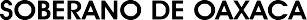 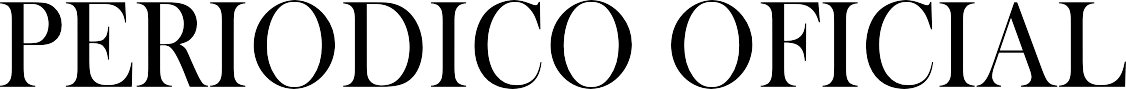 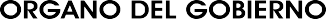 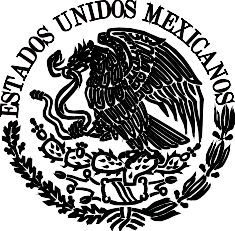 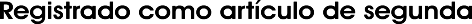 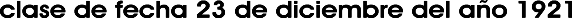 G O B I E R N O D E L E S T A D O PODER JUDICIAL CUARTA SECCIÓN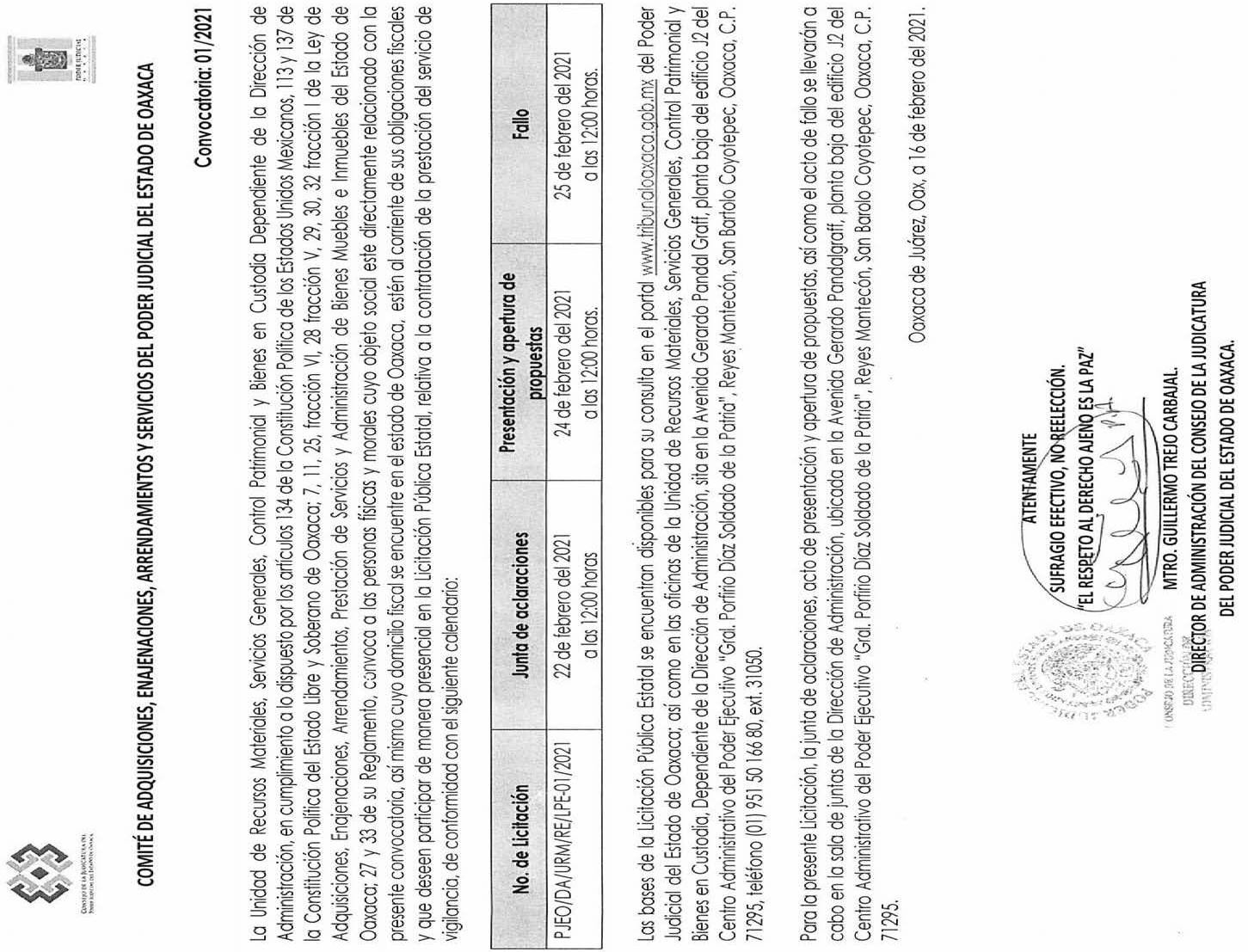 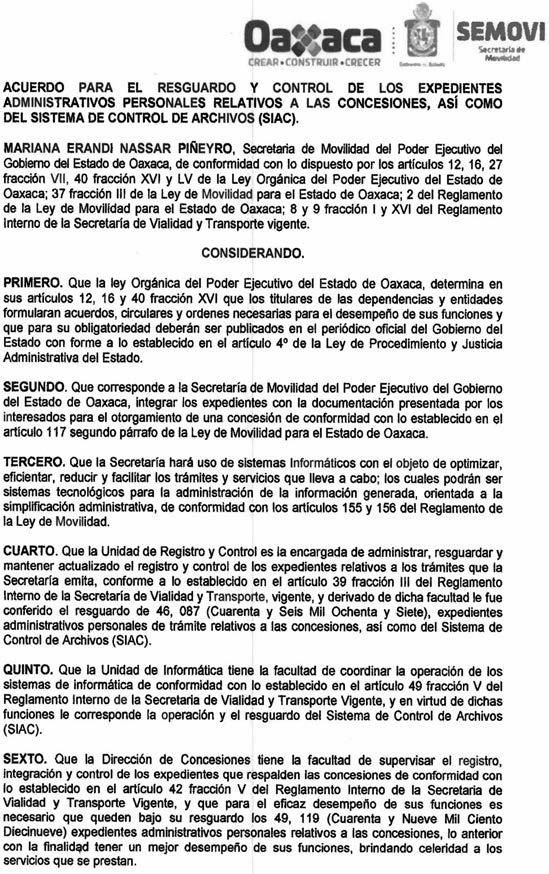 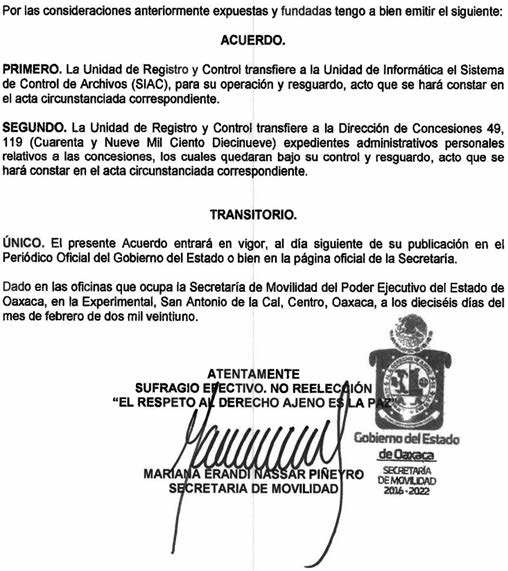 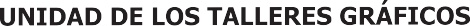 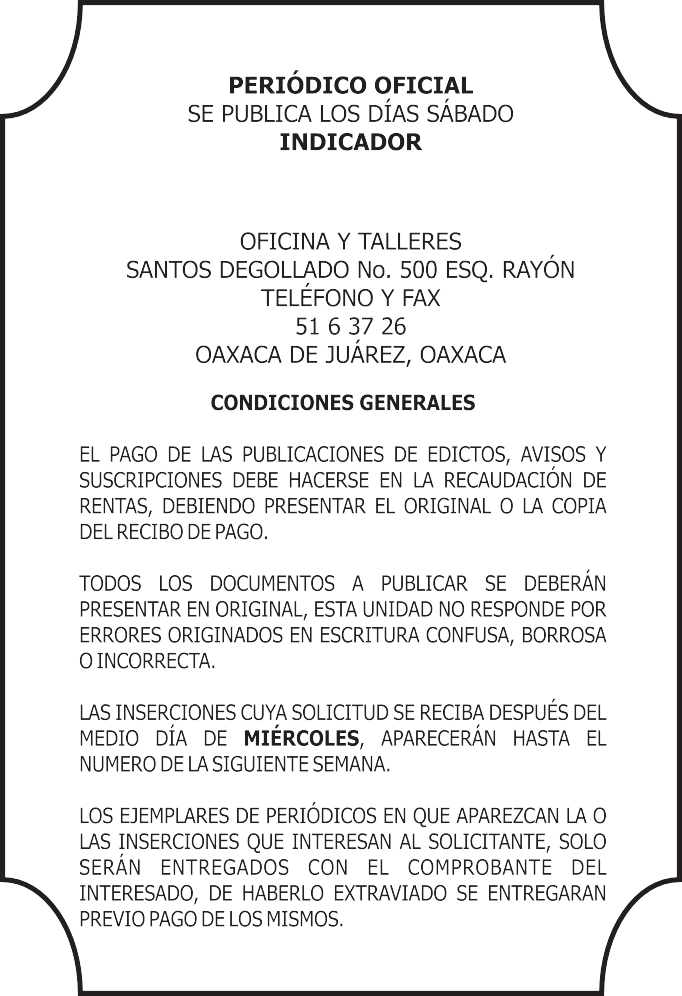 IMPRESO EN LA UNIDAD DE TALLERES GRÁFICOS DE GOBIERNO DEL ESTADO DE OAXACA